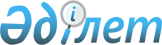 О проекте Закона Республики Казахстан "О внесении изменений и дополнений в некоторые законодательные акты Республики Казахстан по вопросам административно-территориального устройства Республики Казахстан, совершенствования системы государственного управления и межбюджетных отношений"Постановление Правительства Республики Казахстан от 18 сентября 2019 года № 695
      Правительство Республики Казахстан ПОСТАНОВЛЯЕТ:
      внести на рассмотрение Мажилиса Парламента Республики Казахстан проект Закона Республики Казахстан "О внесении изменений и дополнений в некоторые законодательные акты Республики Казахстан по вопросам административно-территориального устройства Республики Казахстан, совершенствования системы государственного управления и межбюджетных отношений". ЗАКОН РЕСПУБЛИКИ КАЗАХСТАН
О внесении изменений и дополнений в некоторые законодательные акты Республики Казахстан по вопросам административно-территориального устройства Республики Казахстан, совершенствования системы государственного управления и межбюджетных отношений
      Статья 1. Внести изменения и дополнения в следующие законодательные акты Республики Казахстан:
      1. В Земельный кодекс Республики Казахстан от 20 июня 2003 года (Ведомости Парламента Республики Казахстан, 2003 г., № 13, ст. 99; 2005 г., № 9, ст. 26; 2006 г., № 1, ст. 5; № 3, ст. 22; № 11, ст. 55; № 12, ст. 79, 83; № 16, ст. 97; 2007 г., № 1, ст. 4; № 2, ст. 18; № 14, ст. 105; № 15, ст. 106, 109; № 16, ст. 129; № 17, ст. 139; № 18, ст. 143; № 20, ст. 152; № 24, ст. 180; 2008 г., № 6-7, ст. 27; № 15-16, ст. 64; № 21, ст. 95; № 23, ст. 114; 2009 г., № 2-3, ст. 18; № 13-14, ст. 62; № 15-16, ст. 76; № 17, ст. 79; № 18, ст. 84, 86; 2010 г., № 5, ст. 23; № 24, ст. 146; 2011 г., № 1, ст. 2; № 5, ст. 43; № 6, ст. 49, 50; № 11, ст. 102; № 12, ст. 111; № 13, ст. 114; № 15, ст. 120; 2012 г., № 1, ст. 5; № 2, ст. 9, 11; № 3, ст. 27; № 4, ст. 32; № 5, ст. 35; № 8, ст. 64; № 11, ст. 80; № 14, ст. 95; № 15, ст. 97; № 21-22, ст. 124; 2013 г., № 1, ст. 3; № 9, ст. 51; № 14, ст. 72, 75; № 15, ст. 77, 79, 81; 2014 г., № 2, ст. 10; № 8, ст. 44; № 11, ст. 63, 64; № 12, ст. 82; № 14, ст. 84; № 19-І, 19-II, ст. 96; № 21, ст. 118, 122; № 23, ст. 143; № 24, ст. 145; 2015 г., № 8, ст. 42; № 11, ст. 57; № 19-І, ст. 99, 101; № 19-II, ст. 103; № 20-IV, ст. 113; № 20-VII, ст. 115, 117; № 21-І, ст. 124, 126; № 22-II, ст. 145; № 22-VI, ст. 159; 2016 г., № 6, ст. 45; № 7-II, ст. 53, 56; № 8-II, ст. 72; № 10, ст. 79; 2017 г., № 3, ст. 6; № 4, ст. 7; № 12, ст. 34; № 14, ст. 51, 54; № 23-V, ст. 113; 2018 г., № 9, ст. 27; № 10, ст. 32; 2019 г., № 1,ст. 4; № 2, ст.6):
      1) абзац второй пункта 2 статьи 10 изложить в следующей редакции:
      "Базовые ставки платы за земельные участки, предоставляемые в частную собственность в населенных пунктах (поселки и сельские населенные пункты), расположенных в пригородной зоне городов Нур-Султана, республиканского значения, областных центров и курортной зоне, увеличиваются в два раза.";
      2) абзац второй пункта 5 статьи 110 изложить в следующей редакции:
      "Порядок и режим использования земель, включенных в пригородную зону города Нур-Султана и городов республиканского значения, определяются Правительством Республики Казахстан по совместным предложениям представительных и исполнительных органов указанных городов, согласованным с соответствующими областными представительными и исполнительными органами, территории которых включены в пригородную зону.";
      3) часть вторую пункта 1 статьи 120 изложить в следующей редакции:
      "Предоставление и изъятие земельных участков для нужд обороны и национальной безопасности осуществляются по согласованию с центральным уполномоченным органом и соответствующим уполномоченным органом (Министерством обороны Республики Казахстан, Министерством внутренних дел Республики Казахстан, Комитетом национальной безопасности Республики Казахстан, Службой государственной охраны Республики Казахстан).".
      2. В Бюджетный кодекс Республики Казахстан от 4 декабря 2008 года (Ведомости Парламента Республики Казахстан, 2008 г., № 21, ст. 93; 2009 г., № 23, ст. 112; № 24, ст. 129; 2010 г., № 5, ст. 23; № 7, ст. 29, 32; № 15, ст. 71; № 24, ст. 146, 149, 150; 2011 г., № 2, ст. 21, 25; № 4, ст. 37; № 6, ст. 50; № 7, ст. 54; № 11, ст. 102; № 13, ст. 115; № 15, ст. 125; № 16, ст. 129; № 20, ст. 151; № 24, ст. 196; 2012 г., № 1, ст. 5; № 2, ст. 16; № 3, ст. 21; № 4, ст. 30, 32; № 5, ст. 36, 41; № 8, ст. 64; № 13, ст. 91; № 14, ст. 94; № 18-19, ст. 119; № 23-24, ст. 125; 2013 г., № 2, ст. 13; № 5-6, ст. 30; № 8, ст. 50; № 9, ст. 51; № 10-11, ст. 56; № 13, ст. 63; № 14, ст. 72; № 15, ст. 81, 82; № 16, ст. 83; № 20, ст. 113; № 21-22, ст. 114; 2014 г., № 1, ст. 6; № 2, ст. 10, 12; № 4-5, ст. 24; № 7, ст. 37; № 8, ст. 44; № 11, ст. 63, 69; № 12, ст. 82; № 14, ст. 84, 86; № 16, ст. 90; № 19-I, 19- II, ст. 96; № 21, ст. 122; № 22, ст. 128, 131; № 23, ст. 143; 2015 г., № 2, ст. 3; № 11, ст. 57; № 14, ст. 72; № 15, ст. 78; № 19-I, ст. 100; № 19-II, ст. 106; № 20-IV, ст. 113; № 20-VII, ст. 117; № 21-І, ст. 121, 124; № 21-II, ст. 130, 132; № 22-І, ст. 140, 143; № 22-II, ст. 144; № 22-V, ст. 156; № 22-VI, ст. 159; № 23-II, ст. 172; 2016 г., № 7-II, ст. 53; № 8-І, ст. 62; № 12, ст. 87; № 22, ст. 116; № 23, ст. 119; № 24, ст. 126; 2017 г., № 4, ст. 7; № 6, ст. 11; № 9, ст. 18; № 10, ст. 23; № 13, ст. 45; № 14, ст. 51; № 15, ст. 55; № 20, ст. 96; № 22-III, ст. 109; № 23-III, ст. 111; № 23-V, ст. 113; № 24, ст. 115; 2018 г., № 1, ст. 2; № 7-8, ст. 22; № 9, ст. 31; № 10, ст. 32; № 12, ст. 39; № 14, ст. 42; № 15, ст. 47, 50; № 16, ст. 55; № 19, ст. 62; № 22, ст. 82, 83; № 24, ст. 93; 2019 г., № 1, ст. 4):
      1) подпункт 1) пункта 1 статьи 49 изложить в следующей редакции:
      "1) корпоративный подоходный налог от субъектов крупного предпринимательства по перечню, утверждаемому совместно с центральным уполномоченным органом по государственному планированию и центральным уполномоченным органом по исполнению бюджета, за исключением поступлений от организаций нефтяного сектора.
      Перечень субъектов крупного предпринимательства утверждается не позднее 1 мая предшествующего года и не подлежит изменению в период действия Закона об объемах трансфертов общего характера.";
      2) пункт 1 статьи 50 дополнить подпунктом 1-2) следующего содержания:
      "1-2) корпоративный подоходный налог по нормативам распределения доходов, установленным областным маслихатом, за исключением поступлений от субъектов крупного предпринимательства, по перечню, утверждаемому совместно с центральным уполномоченным органом по государственному планированию и центральным уполномоченным органом по исполнению бюджета;";
      3) пункт 1 статьи 51 дополнить подпунктом 1-2) следующего содержания:
      "1-2) корпоративный подоходный налог, за исключением поступлений от субъектов крупного предпринимательства, по перечню, утверждаемому совместно с центральным уполномоченным органом по государственному планированию и центральным уполномоченным органом по исполнению бюджета;";
      4) пункт 1 статьи 52 дополнить подпунктом 1-2) следующего содержания:
      "1-2) корпоративный подоходный налог по нормативам распределения доходов, установленным областным маслихатом, за исключением поступлений от субъектов крупного предпринимательства, по перечню, утверждаемому совместно с центральным уполномоченным органом по государственному планированию и центральным уполномоченным органом по исполнению бюджета;";
      5) часть четвертую пункта 3 статьи 62 изложить в следующей редакции: 
      "Верховный Суд Республики Казахстан, Конституционный Совет Республики Казахстан, Администрация Президента Республики Казахстан, Аппарат Совета Безопасности Республики Казахстан, Управление Делами Президента Республики Казахстан, Служба государственной охраны Республики Казахстан, Канцелярия Премьер-Министра Республики Казахстан, Управление материально-технического обеспечения, Национальный центр по правам человека Республики Казахстан, Счетный комитет по контролю за исполнением республиканского бюджета, Центральная избирательная комиссия Республики Казахстан, Высший Судебный Совет Республики Казахстан, Комитет национальной безопасности Республики Казахстан, Генеральная прокуратура Республики Казахстан, ревизионные комиссии областей, городов республиканского значения, столицы, аппараты маслихатов и исполнительные органы, финансируемые из местного бюджета, стратегические планы не разрабатывают.".
      3. В Уголовно-процессуальный кодекс Республики Казахстан от 4 июля 2014 года (Ведомости Парламента Республики Казахстан, 2014 г., № 15-I, 15-II, ст.88; № 19-I, 19-II, ст.96; № 21, ст.122; 2015 г., № 20-VII, ст.115; № 21-III, ст.137; № 22-V, ст.156; № 22-VI, ст.159; 2016 г., № 7-II, ст.55; № 8-II, ст.67; № 12, ст.87; № 23, ст.118; № 24, ст.126, 129; 2017 г., № 1-2, ст.3; № 8, ст.16; № 14, ст.50, 53; № 16, ст.56; № 21, ст.98, 102; № 24, ст.115; 2018 г., № 1, ст.2; № 10, ст.32; № 16, ст.53, 56; № 23, ст.91; № 24, ст.93; 2019 г., № 2, ст.6):
      1) пункт 4 статьи 234 изложить в следующей редакции:
      "4. Санкционирование негласного следственного действия в отношении судьи производится следственным судьей города Нур-Султана по постановлению органа досудебного расследования, согласованному с Генеральным Прокурором Республики Казахстан.
      Санкционирование негласного следственного действия в отношении Генерального Прокурора Республики Казахстан производится следственным судьей города Нур-Султана по постановлению органа досудебного расследования, согласованному с первым заместителем Генерального Прокурора Республики Казахстан.";
      2) в статье 547:
      пункт 5 изложить в следующей редакции:
      "5. Вопрос о санкционировании меры пресечения в виде содержания под стражей или домашнего ареста подозреваемого в совершении преступления депутата Парламента Республики Казахстан разрешается следственным судьей города Нур-Султана на основании постановления лица, осуществляющего досудебное расследование, поддержанного Генеральным Прокурором Республики Казахстан. Ходатайство о продлении срока содержания под стражей или домашнего ареста в отношении депутата Парламента Республики Казахстан в порядке, предусмотренном настоящим Кодексом, может быть направлено в суд только при поддержании его Генеральным Прокурором Республики Казахстан.";
      пункт 10 изложить в следующей редакции:
      "10. Надзор за законностью досудебного расследования в отношении депутата Парламента Республики Казахстан осуществляет Генеральный Прокурор Республики Казахстан. Санкции на производство следственных действий, которые согласно настоящему Кодексу подлежат санкционированию, в отношении депутата Парламента Республики Казахстан даются следственным судьей города Нур-Султана на основании постановления лица, осуществляющего досудебное расследование, согласованного с Генеральным Прокурором Республики Казахстан.";
      3) пункт 5 статьи 549 изложить в следующей редакции:
      "5. Вопрос о санкционировании меры пресечения в виде содержания под стражей, домашнего ареста подозреваемого в совершении преступления Председателя или члена Конституционного Совета Республики Казахстан разрешается следственным судьей специализированного межрайонного следственного суда города Нур-Султана на основании постановления лица, осуществляющего досудебное расследование, поддержанного Генеральным Прокурором Республики Казахстан. Ходатайство о продлении срока содержания под стражей или домашнего ареста в отношении указанных лиц в порядке, предусмотренном настоящим Кодексом, может быть направлено в суд только при поддержании его Генеральным Прокурором Республики Казахстан.";
      4) пункт 5 статьи 550 изложить в следующей редакции:
      "5. Вопрос о санкционировании меры пресечения в виде содержания под стражей, домашнего ареста подозреваемого в совершении преступления судьи разрешается следственным судьей специализированного межрайонного следственного суда города Нур-Султана на основании постановления лица, осуществляющего досудебное расследование, поддержанного Генеральным Прокурором Республики Казахстан. Ходатайство о продлении срока содержания под стражей или домашнего ареста в отношении судьи в порядке, предусмотренном настоящим Кодексом, может быть направлено в суд только при поддержании его Генеральным Прокурором Республики Казахстан.";
      5) пункты 6 и 7 статьи 551 изложить в следующей редакции:
      "6. Вопрос о санкционировании меры пресечения в виде содержания под стражей или домашнего ареста подозреваемого в совершении преступления Генерального Прокурора Республики Казахстан разрешается следственным судьей города Нур-Султана на основании постановления лица, осуществляющего досудебное расследование, поддержанного первым заместителем Генерального Прокурора Республики Казахстан. Ходатайство о продлении срока содержания под стражей или домашнего ареста в отношении Генерального Прокурора Республики Казахстан в порядке, предусмотренном настоящим Кодексом, может быть направлено в суд только при поддержании его первым заместителем Генерального Прокурора Республики Казахстан.
      7. Надзор за законностью досудебного расследования в отношении Генерального Прокурора Республики Казахстан осуществляет его первый заместитель. Продление срока следствия в отношении Генерального Прокурора Республики Казахстан в порядке, предусмотренном настоящим Кодексом, производится первым заместителем Генерального Прокурора Республики Казахстан.
      Санкции на производство следственных действий, которые согласно настоящему Кодексу подлежат санкционированию, в отношении Генерального Прокурора Республики Казахстан даются следственным судьей города Нур-Султана на основании постановления лица, осуществляющего досудебное расследование, согласованного с первым заместителем Генерального Прокурора Республики Казахстан.".
      4. В Гражданский процессуальный кодекс Республики Казахстан от 31 октября 2015 года (Ведомости Парламента Республики Казахстан, 2015 г., № 20-V, 20-VI, ст.114; 2016 г., № 7-II, ст.55; № 12, ст.87; 2017 г., № 1-2, ст.3; № 4, ст.7; № 8, ст.16; № 16, ст.56; № 21, ст.98; 2018 г., № 10, ст.32; № 13, ст.41; № 14, ст.44; № 16, ст.53; № 24, ст.93; 2019 г., № 2, ст.6):
      1) в статье 27:
      заголовок статьи изложить в следующей редакции:
      "Статья 27. Подсудность гражданских дел специализированным судам, специализированным составам суда и суду города Нур-Султана";
      абзацы первый и второй пункта 4 изложить в следующей редакции:
      "4. Суд города Нур-Султана по правилам суда первой инстанции рассматривает гражданские дела по инвестиционным спорам, кроме дел, подсудных Верховному Суду Республики Казахстан.
      Суд города Нур-Султана рассматривает также иные споры между инвесторами и государственными органами, связанные с инвестиционной деятельностью инвестора, с участием:";
      2) пункт 2 статьи 35 изложить в следующей редакции:
      "2. Гражданские дела, предусмотренные частью четвертой статьи 27 настоящего Кодекса, рассматриваются и разрешаются в суде города Нур-Султана единолично судьей по правилам суда первой инстанции.".
      5. В Кодекс Республики Казахстан от 25 декабря 2017 года "О налогах и других обязательных платежах в бюджет (Налоговый кодекс)" (Ведомости Парламента Республики Казахстан, 2017 г., № 22-I, 22-II, ст.107; 2018 г., № 10, ст.32; № 11, ст.37; № 13, ст.41; № 14, ст.42, 44; № 15, ст.50; № 19, ст.62; № 22, ст.82, 83; № 24, ст.93, 94; 2019 г., № 1, ст.2, 4; № 2, ст.6):
      1) пункт 1 статьи 505 изложить в следующей редакции:
      "1. Базовые налоговые ставки на земли населенных пунктов (за исключением придомовых участков) устанавливаются в расчете на один квадратный метр площади в следующих размерах:
      ";
      2) подпункт 9) пункта 3 статьи 521 изложить в следующей редакции:
      "9) юридические лица по взлетно-посадочным полосам на аэродромах и терминалам аэропортов, за исключением взлетно-посадочных полос на аэродромах и терминалов аэропортов городов Нур-Султана и Алматы;";
      3) пункт 2 статьи 529 изложить в следующей редакции:
      "2. Базовая стоимость одного квадратного метра жилища, дачной постройки в национальной валюте (С б) определяется в зависимости от вида населенного пункта в следующих размерах:
      ".
      4) пункт 1 статьи 546 изложить в следующей редакции:
      "1. Размеры минимальных и максимальных базовых ставок фиксированного налога на единицу объекта налогообложения в месяц:
      ";
      5) пункт 2 статьи 702 изложить в следующей редакции:
      "2. Территориальная зона: земли Акмолинской, Восточно-Казахстанской, Западно-Казахстанской, Карагандинской, Костанайской, Павлодарской, Северо-Казахстанской областей, города Нур-Султана, а также Актюбинской области, за исключением земель 1 территориальной зоны;".
      6. В Закон Республики Казахстан от 21 декабря 1995 года "Об органах национальной безопасности Республики Казахстан" (Ведомости Верховного Совета Республики Казахстан, 1995 г., № 24, ст.157; Ведомости Парламента Республики Казахстан, 1997 г., № 10, ст.108; № 12, ст.184; 1998 г., № 23, ст.416; № 24, ст.436; 1999 г., № 8, ст.233; № 23, ст.920; 2000 г., № 3-4, ст.66; 2001 г., № 20, ст.257; 2002 г., № 6, ст.72; № 17, ст.155; 2004 г., № 23, ст.142; 2007 г., № 9, ст.67; № 10, ст.69; № 20, ст.152; 2009 г., № 19, ст.88; 2010 г., № 7, ст.32; № 10, ст.48; 2011 г., № 1, ст.3, 7; № 11, ст.102; № 16, ст.129; 2012 г., № 4, ст.32; № 8, ст.63; 2013 г., № 1, ст.2; № 2, ст.10; № 14, ст.72; 2014 г., № 1, ст.4; № 7, ст.33; № 11, ст.61; № 14, ст.84; № 16, ст.90; № 21, ст.118; 2015 г., № 21-III, ст.135; № 22-V, ст.154, 156; 2016 г., № 23, ст.118; № 24, ст.126, 131; 2017 г., № 1-2, ст.3; № 8, ст.16; № 11, ст.29; № 13, ст.45; № 16, ст.56; № 24, ст.115; 2018 г., № 24, ст.93):
      1) статью 1 изложить в следующей редакции:
      "Статья 1. Назначение органов национальной безопасности Республики Казахстан
      Органы национальной безопасности Республики Казахстан (далее органы национальной безопасности) – непосредственно подчиненные и подотчетные Президенту Республики Казахстан специальные государственные органы, являющиеся составной частью системы обеспечения безопасности Республики Казахстан и предназначенные в пределах предоставленных им полномочий:
      обеспечивать безопасность личности и общества, защиту конституционного строя, государственного суверенитета, территориальной целостности, экономического, научно-технического и оборонного потенциала страны;
      осуществлять и координировать разведывательную деятельность в целях обеспечения Председателя Совета Безопасности Республики Казахстан, Президента Республики Казахстан, Правительства Республики Казахстан и других государственных органов и организаций разведывательной информацией для принятия решений, а также содействовать в реализации политики руководства государства в политической, финансово-экономической, военно-политической, научно-технической, гуманитарной, экологической и иных областях, затрагивающих национальные интересы Казахстана.";
      2) подпункт 1) статьи 1-1 изложить в следующей редакции:
      "1) конспирация – сокрытие сил, средств, действий, планов и намерений контрразведки, разведки путем оперативной зашифровки и закрытия доступа к источникам секретной информации, установление особого порядка надзора;";
      3) часть первую пункта 5 статьи 20 изложить в следующей редакции:
      "5. Официальные представители органов национальной безопасности в загранучреждениях Республики Казахстан и их помощники, направленные в загранучреждения Республики Казахстан, приравниваются к соответствующим должностям сотрудников дипломатической службы Республики Казахстан в вопросах дипломатических привилегий и иммунитета, оплаты и условий труда, а также социального и медицинского обеспечения, в том числе члены их семей, предусмотренных законодательством Республики Казахстан о дипломатической службе. При этом за официальными представителями органов национальной безопасности в загранучреждениях Республики Казахстан и их помощниками в вопросах оплаты и условий труда сохраняются оклад по специальному или воинскому званию, надбавки за особые условия прохождения службы и другие надбавки, устанавливаемые законодательством Республики Казахстан для сотрудников и военнослужащих специальных государственных органов.".
      7. В Закон Республики Казахстан от 1 июля 2003 года "Об обязательном страховании гражданско-правовой ответственности владельцев транспортных средств" (Ведомости Парламента Республики Казахстан, 2003 г., № 14, ст. 104; 2006 г., № 3, ст. 22; № 4, ст. 25; 2007 г., № 8, ст. 52; 2008 г., № 6-7, ст. 27; 2009 г., № 17, ст. 81; № 24, ст. 134; 2010 г., № 1-2, ст. 1; № 15, ст. 71; № 17-18, ст. 112; 2011 г., № 2, ст. 25; 2012 г., № 13, ст. 91; № 21-22, ст. 124; 2014 г., № 8, ст. 44; № 10, ст. 52; № 14, ст. 84; № 21, ст. 122; № 23, ст. 143; 2015 г., № 8, ст. 45; № 22-VI, ст. 159; 2016 г., № 8-І, ст. 65; 2017 г., № 23-III, ст. 111; 2018 г., № 1, ст. 4; № 10, ст. 32; № 13, ст. 41; № 24, ст. 93):
      пункт 3 статьи 19 изложить в следующей редакции:
      "3. Коэффициенты по территории регистрации транспортного средства устанавливаются в следующем размере:
      ".
      8. В Закон Республики Казахстан от 5 июля 2004 года "О связи" (Ведомости Парламента Республики Казахстан, 2004 г., № 14, ст. 81; 2006 г., № 3, ст. 22; № 15, ст. 95; № 24, ст. 148; 2007 г., № 2, ст. 18; № 3, ст. 20; № 19, ст. 148; 2008 г., № 20, ст. 89; № 24, ст. 129; 2009 г., № 15-16, ст. 74; № 18, ст. 84; № 24, ст. 121; 2010 г., № 5, ст. 23; № 24, ст. 146, 150; 2011 г., № 1, ст. 2; № 11, ст. 102; № 12, ст. 111; 2012 г., № 3, ст. 25; № 8, ст. 63, 64; № 14, ст. 92, 95; № 15, ст. 97; 2013 г., № 12, ст. 57; № 14, ст. 72, 75; 2014 г., № 1, ст. 4; № 7, ст. 37; № 8, ст. 44, 49; № 10, ст. 52; № 14, ст. 87; № 19-I, 19-II, ст. 96; № 23, ст. 143; 2015 г., № 20-IV, ст. 113; № 22-I, ст. 141; № 22-V, ст. 156; 2016 г., № 8-I, ст. 65; № 8-II, ст. 67; № 23, ст. 118; № 24, ст. 124, 126; 2017 г., № 23-III, ст. 111; № 24, ст. 115; 2018 г., № 10, ст. 32; № 19, ст. 62; № 22, ст. 82):
      1) подпункт 44-1) статьи 2 изложить в следующей редакции:
      "44-1) президентская связь – специальная электрическая связь для обеспечения деятельности Первого Президента Республики Казахстан – Елбасы, Президента Республики Казахстан;";
      2) пункт 2 статьи 38 изложить в следующей редакции:
      "2. Информирование пользователей услугами связи о времени предоставления услуг связи производится по месту нахождения пользователя услугами связи по времени города Нур-Султана.".
      9. В Закон Республики Казахстан от 7 января 2005 года "Об обороне и Вооруженных Силах Республики Казахстан" (Ведомости Парламента Республики Казахстан, 2005 г., № 1-2, ст.1; 2007 г., № 9, ст.67; 2008 г., № 6-7, ст.27; 2010 г., № 7, ст.32; № 10, ст.48; 2011 г., № 1, ст.7; № 5, ст.43; № 8, ст.64; № 11, ст.102; 2012 г., № 4, ст.32; № 5, ст.41; 2013 г., № 14, ст.75; 2014 г., № 7, ст.37; № 16, ст.90; № 19-I, 19-II, ст.96; 2015 г., № 1, ст.2; № 19-ІІ, ст.104; № 22-І, ст.140; 2017 г., № 11, ст.29; № 13, ст.45; № 16, ст.56; 2018 г., № 15, ст.47):
      подпункт 15) статьи 1 изложить в следующей редакции:
      "15) другие войска и воинские формирования - Пограничная служба, органы военной контрразведки и военной полиции Комитета национальной безопасности Республики Казахстан, Силы особого назначения Службы государственной охраны Республики Казахстан, Национальная гвардия Республики Казахстан, военно-следственные органы Министерства внутренних дел Республики Казахстан, органы управления и воинские части гражданской обороны уполномоченного органа в сфере гражданской защиты, органы военной прокуратуры;".
      10. В Закон Республики Казахстан от 21 февраля 2005 года "Об органах военной полиции" (Ведомости Парламента Республики Казахстан, 2005 г., № 5, ст. 4; 2007 г., № 9, ст. 67; № 10, ст. 69; 2008 г., № 6-7, ст. 27; 2009 г., № 15-16, ст. 73; 2012 г., № 4, ст. 32; 2014 г., № 1, ст. 4; № 7, ст. 37; № 8, ст. 44; № 14, ст. 84; № 16, ст. 90; № 19-I, 19-II, ст. 96; 2015 г., № 1, ст. 2; № 22-II, ст. 148):
      подпункт 7-1) части первой статьи 5 изложить в следующей редакции:
      "7-1) осуществление государственной регистрации механических транспортных средств и прицепов к ним Вооруженных Сил, других войск и воинских формирований Республики Казахстан, за исключением Сил особого назначения Службы государственной охраны Республики Казахстан, с выдачей соответствующих документов и государственных регистрационных номерных знаков;".
      11. В Закон Республики Казахстан от 21 июля 2007 года "О статусе столицы Республики Казахстан" (Ведомости Парламента Республики Казахстан, 2007 г., № 16, ст. 128; 2010 г., № 24, ст. 146; 2011 г., № 1, ст. 2; № 5, ст. 43; № 11, ст. 102; 2013 г., № 14, ст. 75; 2014 г., № 21, ст. 122; 2015 г., № 9, ст. 46; № 19-І, ст. 99; № 19-II, ст. 103; 2016 г., № 23, ст. 118; 2017 г., № 9, ст. 17; № 14, ст. 51; 2019 г., № 1, ст. 4; № 2, ст. 6):
      1) статью 1 изложить в следующей редакции:
      "Статья 1. Столица Республики Казахстан 
      1. Город Нур-Султан является столицей Республики Казахстан.
      2. Город Нур-Султан как столица Республики Казахстан (далее – столица) является:
      1) политическим и административным центром государства;
      2) местом нахождения оригинала текста Конституции Республики Казахстан, эталонов Государственного Флага и Государственного Герба Республики Казахстан, которые хранятся в Резиденции Президента Республики Казахстан "Акорда".
      3. В столице находятся Резиденция Президента Республики Казахстан "Акорда", Парламент, Правительство, Верховный Суд и иные центральные государственные органы Республики Казахстан.
      Отдельные центральные государственные органы в соответствии с законодательством Республики Казахстан могут находиться вне столицы.";
      2) статью 4 изложить в следующей редакции:
      "Статья 4. Звания и поощрения города
      1. Гражданам Республики Казахстан, иностранным гражданам и лицам без гражданства за особые заслуги в развитии экономики, социальной сферы, науки и культуры города Нур-Султана маслихатом по представлению акима столицы может присваиваться звание "Нұр-Сұлтан қаласының құрметті азаматы".
      2. Местный представительный орган (маслихат) и местный исполнительный орган (акимат) столицы вправе устанавливать и применять иные виды поощрений.";
      3) пункт 1 статьи 5 изложить в следующей редакции:
      "1. Территорию столицы составляют земля, водные объекты в границах административно-территориальных единиц города Нур-Султана, устанавливаемых и изменяемых Правительством Республики Казахстан с учетом мнения местных представительных и исполнительных органов.";
      4) абзац шестой подпункта 3) статьи 8 изложить в следующей редакции:
      "градостроительный регламент территории города Нур-Султана;";
      5) в статье 9:
      подпункты 2) и 3) изложить в следующей редакции:
      "2) осуществляет владение, пользование и распоряжение коммунальной собственностью города Нур-Султана;
      3) издает постановления, регулирующие отношения по приватизации коммунальной собственности города Нур-Султана;";
      подпункт 18-1) изложить в следующей редакции:
      "18-1) определяет юридическое лицо со стопроцентным участием государства в уставном капитале, основными предметами деятельности которого являются содействие социально-экономическому развитию города Нур-Султана, развитию делового туризма, а также подготовка города Нур-Султана к международной выставке;";
      подпункт 29) изложить в следующей редакции:
      "29) обеспечивает проведение путевых работ на судоходном участке реки Есиль в пределах административно-территориальной границы города Нур-Султана;";
      подпункт 38) изложить в следующей редакции:
      "38) разрабатывает градостроительный регламент территории города Нур-Султана;";
      6) абзац первый и подпункт 1) статьи 9-1 изложить в следующей редакции:
      "Организация, оказывающая содействие социально-экономическому развитию города Нур-Султана, развитию делового туризма, а также подготовке города Нур-Султана к международной выставке:
      1) осуществляет выработку и внесение на рассмотрение акимата столицы предложений по проведению мероприятий, направленных на продвижение бренда города Нур-Султана, и реализацию данных мероприятий;";
      7) пункт 1 статьи 12 изложить в следующей редакции:
      "1. На территории города Нур-Султана архитектурная, градостроительная и строительная деятельность должна осуществляться в соответствии с генеральным планом города Нур-Султана, градостроительной и архитектурно-строительной документацией, государственными нормативами (государственными нормативными документами) и законодательством Республики Казахстан об архитектурной, градостроительной и строительной деятельности в Республике Казахстан.".
      12. В Закон Республики Казахстан от 22 мая 2010 года "О внешней разведке" (Ведомости Парламента Республики Казахстан, 2010 г., № 10, ст.46; 2011 г., № 1, ст.3; 2012 г., № 4, ст.32; № 5, ст.41; № 8, ст.63; 2013 г., № 2, ст.10; 2014 г., № 7, ст.33; № 14, ст.84; № 21, ст.118; 2015 г., № 22-V, ст.156; 2016 г., № 24, ст.126; 2017 г., № 16, ст.56; 2018 г., № 14, ст.42):
      1) статью 1 дополнить подпунктом 1-2) следующего содержания:
      "1-2) уполномоченный орган в сфере внешней разведки (далее – орган внешней разведки) – Комитет национальной безопасности Республики Казахстан;";
      2) статью 2 изложить в следующей редакции:
      "Статья 2. Субъекты внешней разведки
      1. К субъектам внешней разведки относятся:
      1) орган внешней разведки;
      Перечень служб, подразделений и категорий сотрудников органа внешней разведки, в компетенцию которых входит осуществление разведывательной деятельности, определяется Председателем Комитета национальной безопасности Республики Казахстан в соответствии с законодательством Республики Казахстан.
      2) органы военной разведки Министерства обороны Республики Казахстан в пределах полномочий, предусмотренных подпунктом 3) статьи 6 настоящего Закона.
      2. Субъекты внешней разведки в пределах полномочий, установленных законодательством Республики Казахстан, призваны обеспечивать национальную безопасность Республики Казахстан путем ведения разведывательной деятельности.";
      3) в статье 6:
      подпункт 1) изложить в следующей редакции:
      "1) органом внешней разведки:
      в политической, финансово-экономической, научно-технической, гуманитарной, военно-политической, экологической и иных областях, затрагивающих национальные интересы Республики Казахстан;
      в сфере шифрованной, засекреченной, кодированной и иных видов специальной связи с использованием шифровальных и радиотехнических средств и методов на территории Республики Казахстан и за ее пределами;
      в сфере обеспечения безопасности загранучреждений Республики Казахстан, их персонала;
      в сфере противодействия разведывательной и иной направленной на насильственное изменение конституционного строя, нанесение ущерба безопасности Республики Казахстан, деятельности специальных служб и организаций иностранных государств, преступных сообществ (преступных организаций) и отдельных лиц;
      в сфере противодействия экстремизму и террористической деятельности, а также в области пограничной политики и оперативного обеспечения охраны Государственной границы, территориальных вод (моря) и континентального шельфа Республики Казахстан;";
      подпункт 2) исключить.
      13. В Закон Республики Казахстан от 13 февраля 2012 года "О специальных государственных органах Республики Казахстан" (Ведомости Парламента Республики Казахстан, 2012 г., № 4, ст.31; 2013 г., № 2, ст.10; № 14, ст.72; 2014 г., № 7, ст.37; № 8, ст.49; № 14, ст.84; № 16, ст.90; № 19-I, 19-II, ст.96; 2015 г., № 1, ст.2; № 15, ст.78; № 21-III, ст.135; № 22-II, ст.148; № 22-III, ст.149; № 22-V, ст.154; 2016 г., № 7-I, ст.49; № 24, ст.126; 2017 г., № 11, cт.29; № 13, ст.45; № 14, ст.50; № 16, ст.56; № 21, ст.98):
      1) статью 6 изложить в следующей редакции:
      "Статья 6. Сфера действия настоящего Закона
      Действие настоящего Закона распространяется на всех сотрудников.
      Военнослужащие органов национальной безопасности и военнослужащие по призыву Службы государственной охраны Республики Казахстан проходят службу в соответствии с законодательством Республики Казахстан о воинской службе и статусе военнослужащих с учетом особенностей, предусмотренных статьями 7, 10 (за исключением пунктов 11), 12, 15, 16, 17, 18, 19, 22, 24, 29, 30 (за исключением подпункта 1) пунктов 8), 31, 32, 33, 34, 35, 36, 37, 40, 50, 75, 77 (за исключением подпункта 2) пунктов 4) и 85 (за исключением пункта 4-2) настоящего Закона.
      Военнослужащие по контракту Службы государственной охраны Республики Казахстан проходят воинскую службу в соответствии с законодательством Республики Казахстан о воинской службе и статусе военнослужащих с учетом особенностей, предусмотренных настоящим Законом.
      Действие настоящего Закона распространяется на политических государственных служащих в части, не противоречащей законодательству Республики Казахстан о государственной службе.";
      2) подпункты 10) и 11) пункта 2 статьи 7 изложить в следующей редакции:
      "10) не прошедшее специальную проверку и (или) сообщившее заведомо ложные сведения о себе либо своих близких родственниках (родителях, детях, усыновителях, усыновленных, полнородных и неполнородных братьях и сестрах, внуках) или супруге и ее (его) близких родственниках;
      11) близкие родственники (родители, дети, усыновители, усыновленные, полнородные и неполнородные братья и сестры, внуки) которого либо его супруга (супруг) или ее (его) близкие родственники совершили тяжкие и особо тяжкие преступления;";
      3) статью 27 дополнить пунктом 9-1 следующего содержания: 
      "9-1. Сотрудникам, ранее занимавшим политические государственные должности и назначенным на должности не ниже заместителей первых руководителей структурных подразделений и ведомств специального государственного органа, присваивается специальное звание, предусмотренное штатом для занимаемой должности без применения требований настоящего Закона, за исключением случая, предусмотренного статьей 27-1 настоящего Закона.";
      4) подпункт 3) пункта 2 статьи 26 исключить;
      5) абзац первый части второй пункта 12 статьи 30 изложить в следующей редакции: 
      "13. Назначение сотрудника на равную должность производится:";
      6) в пункте 4 статьи 77:
      подпункт 2) изложить в следующей редакции: 
      "2) на железнодорожном, водном и автомобильном транспорте по территории Республики Казахстан при увольнении со службы в специальных государственных органах, кроме случаев, предусмотренных подпунктами 4), 6), 7), 11) – 13) пункта 1 статьи 49 настоящего Закона, а также при следовании в отпуск и на стажировку и обратно.";
      дополнить частью второй следующего содержания:
      "Курсантам, обучающимся в организациях образования иностранного государства, предоставляется также право проезда за счет государства на воздушном транспорте при направлении на обучение и следовании в каникулярный отпуск и обратно.".
      14. В Закон Республики Казахстан от 17 апреля 2014 года "О дорожном движении" (Ведомости Парламента Республики Казахстан, 2014 г., № 8, ст. 43; № 16, ст. 90; № 19-I, 19-II, ст. 96; № 21, ст. 122; № 22, ст. 131; № 23, ст. 143; 2015 г., № 9, ст. 46; № 16, ст. 79; № 19-I, ст. 101; № 20-IV, ст. 113; № 22-II, ст. 144; 2016 г., № 6, ст. 45; 2017 г., № 11, ст. 29; № 14, ст. 49; № 23-III, ст. 111; 2018 г., № 10, ст. 32; № 13, ст. 41; № 19, ст. 62; № 24, ст. 94):
      1) подпункт 2) статьи 16 изложить в следующей редакции:
      "2) осуществляют государственную регистрацию механических транспортных средств и прицепов к ним Вооруженных Сил, других войск и воинских формирований Республики Казахстан, за исключением Сил особого назначения Службы государственной охраны Республики Казахстан, с выдачей соответствующих документов и государственных регистрационных номерных знаков;";
      2) пункт 6 статьи 25 изложить в следующей редакции:
      "6. В целях обеспечения безопасности передвижения автомобилей особого назначения Служба государственной охраны Республики Казахстан в городах Нур-Султане и Алматы, а в других административно-территориальных единицах органы национальной безопасности вправе определять скорость и маршруты их передвижения по автомобильным дорогам или отдельным участкам автомобильных дорог (специальным трассам) и вводить на них ограничения по передвижению, остановке и стоянке транспортных средств, временно изменять направления дорожного движения.
      При проведении охранных мероприятий производство всех видов ремонтных, строительных, монтажных и иных работ на специальных трассах и прилегающих к ним территориях и акваториях осуществляется по согласованию со Службой государственной охраны Республики Казахстан. В период проведения охранных мероприятий все виды ремонтных, строительных, монтажных и иных работ на специальных трассах могут быть приостановлены.";
      3) пункт 2 статьи 64 изложить в следующей редакции:
      "2. Государственной регистрации в органах военной полиции подлежат механические транспортные средства и прицепы к ним Вооруженных Сил, других войск и воинских формирований Республики Казахстан, за исключением Сил особого назначения Службы государственной охраны Республики Казахстан.".
      15. В Закон Республики Казахстан от 29 ноября 2016 года "Об объемах трансфертов общего характера между республиканским и областными бюджетами, бюджетами города республиканского значения, столицы на 2017-2019 годы" (Ведомости Парламента Республики Казахстан, 2016 г., № 21, ст. 114):
      1) абзац пятый пункта 3 статьи 1 изложить в следующей редакции:
      "города Нур-Султана – 30 039 508 тысяч тенге.";
      2) приложение 1 к Закону изложить в следующей редакции:
      " Минимальные объемы бюджетных средств, направляемых на осуществление капитальных расходов для организаций, оказывающих гарантированный объем бесплатной медицинской помощи, которые финансируются из республиканского бюджета
      тыс. тенге
      ";
      3) приложение 2 к Закону изложить в следующей редакции:
      " Дополнительно включенные в базу расходов местных бюджетов при определении объемов трансфертов общего характера на 2017-2019 годы средства на реализацию государственного образовательного заказа в дошкольных организациях образования
      тыс. тенге
      ";
      4) приложение 3 к Закону изложить в следующей редакции:
      " Дополнительно включенные в базу расходов местных бюджетов при определении объемов трансфертов общего характера на 2017-2019 годы средства на увеличение государственного образовательного заказа на подготовку специалистов в организациях технического и профессионального образования
      тыс. тенге
      ";
      5) приложение 4 к Закону изложить в следующей редакции:
      " Дополнительно включенные в базу расходов местных бюджетов при определении объемов трансфертов общего характера на 2017-2019 годы средства на проведение профилактической дезинсекции и дератизации (за исключением дезинсекции и дератизации на территории природных очагов инфекционных и паразитарных заболеваний, а также в очагах инфекционных и паразитарных заболеваний)
      тыс. тенге
      ";
      6) приложение 5 к Закону изложить в следующей редакции:
      " Дополнительно включенные в базу расходов местных бюджетов при определении объемов трансфертов общего характера на 2017-2019 годы средства на субсидирование стоимости услуг по подаче питьевой воды из особо важных групповых и локальных систем водоснабжения, являющихся безальтернативными источниками питьевого водоснабжения
      тыс. тенге
      ";
      7) приложение 6 к Закону изложить в следующей редакции:
      " Дополнительно включенные в базу расходов местных бюджетов при определении объемов трансфертов общего характера на 2017-2019 годы средства на поддержку частного предпринимательства в виде субсидирования части ставки вознаграждения, гарантирования и предоставления государственных грантов
      тыс. тенге
      ";
      8) приложение 7 к Закону изложить в следующей редакции:
      " Дополнительно включенные в базу расходов местных бюджетов при определении объемов трансфертов общего характера на 2017-2019 годы средства на обеспечение деятельности центров занятости населения
      тыс. тенге
      ";
      9) приложение 8 к Закону изложить в следующей редакции:
      " Дополнительно включенные в базу расходов местных бюджетов при определении объемов трансфертов общего характера на 2017-2019 годы средства на обеспечение продуктивной занятости и развитие массового предпринимательства
      тыс. тенге
      ".
      16. В Закон Республики Казахстан от 25 декабря 2017 года "О введении в действие Кодекса Республики Казахстан "О налогах и других обязательных платежах в бюджет" (Налоговый кодекс)" (Ведомости Парламента Республики Казахстан, 2017 г., № 22-III, ст. 108; 2018 г., № 10, ст. 32; № 14, ст. 42, 44; № 22, ст. 83; № 24, ст. 93; 2019 г., № 1, ст. 4):
      1) статью 43-1 изложить в следующей редакции:
      "Статья 43-1. Приостановить до 1 января 2020 года действие пункта 1 статьи 505 Налогового кодекса, установив, что в период приостановления данный пункт действует в следующей редакции:
      "1. Базовые налоговые ставки на земли населенных пунктов (за исключением придомовых участков) устанавливаются в расчете на один квадратный метр площади в следующих размерах:
      ";
      2) статью 43-3 изложить в следующей редакции:
      "Статья 43-3. Приостановить до 1 января 2020 года действие пункта 2 статьи 529 Налогового кодекса, установив, что в период приостановления данный пункт действует в следующей редакции:
      "2. Базовая стоимость одного квадратного метра жилища, дачной постройки в национальной валюте (С б) определяется в зависимости от вида населенного пункта в следующих размерах:
      ".
      17. В Закон Республики Казахстан от 27 декабря 2018 года "О естественных монополиях" (Ведомости Парламента Республики Казахстан, 2019 г., № 16, ст. 214):
      подпункт 10) пункта 1 статьи 22 изложить в следующей редакции:
      "10) передача субъекту естественной монополии в имущественный наем (аренду) или доверительное управление магистрального газопровода по маршруту Кызылорда - Жезказган - Караганда - Темиртау – Нур-Султан".
      Статья 2. Настоящий Закон вводится в действие по истечении десяти календарных дней после дня его первого официального опубликования, за исключением пункта 2 статьи 1 настоящего Закона, который вводится в действие с 1 января 2020 года.
					© 2012. РГП на ПХВ «Институт законодательства и правовой информации Республики Казахстан» Министерства юстиции Республики Казахстан
				
      Премьер-Министр
Республики Казахстан 

А. Мамин
Проект
№ п/п
Категория населенного пункта
Базовые налоговые ставки на земли населенных пунктов, за исключением земель, занятых жилищным фондом, в том числе строениями и сооружениями при нем (тенге)
Базовые налоговые ставки на земли, занятые жилищным фондом, в том числе строениями и сооружениями при нем (тенге)
1
2
3
4
Города:
1.
Алматы
28,95
0,96
2.
Шымкент
9,17
0,58
3.
Нур-Султан
19,30
0,96
4.
Актау
9,65
0,58
5.
Актобе
6,75
0,58
6.
Атырау
8,20
0,58
7.
Кокшетау
5,79
0,58
8.
Караганда
9,65
0,58
9.
Костанай
6,27
0,58
10.
Кызылорда
8,68
0,58
11.
Уральск
5,79
0,58
12.
Усть-Каменогорск
9,65
0,58
13.
Павлодар
9,65
0,58
14.
Петропавловск
5,79
0,58
15.
Талдыкорган
9,17
0,58
16.
Тараз
9,17
0,58
17.
Туркестан
7,79
0,39
18.
Алматинская область:
28,95
0,96
19.
города областного значения
6,75
0,39
20.
города районного значения
5,79
0,39
21.
Акмолинская область:
22.
города областного значения
5,79
0,39
23.
города районного значения
5,02
0,39
24.
Остальные города областного значения
85 процентов от ставки, установленной для областного центра
0,39
25.
Остальные города районного значения
75 процентов от ставки, установленной для областного центра
0,19
26.
Поселки
0,96
0,13
27.
Села
0,48
0,09
№ п/п
Категория населенного пункта
Базовая стоимость в тенге
1
2
3
Города:
1.
Алматы
60 000
2.
Шымкент
36 000
3.
Нур-Султан
60 000
4.
Актау
36 000
5.
Актобе
36 000
6.
Атырау
36 000
7.
Кокшетау
36 000
8.
Караганда
36 000
9.
Костанай
36 000
10.
Кызылорда
36 000
11.
Уральск
36 000
12.
Усть-Каменогорск
36 000
13.
Павлодар
36 000
14.
Петропавловск
36 000
15.
Талдыкорган
36 000
16.
Тараз
36 000
17.
Туркестан
12 000
18.
Города областного значения
12 000
19.
Города районного значения
6 000
20.
Поселки
4 200
21.
Села
2 700
№

п/п
Наименование объекта налогообложения
Минимальные размеры базовых ставок фиксированного налога (в месячных расчетных показателях)
Максимальные размеры базовых ставок фиксированного налога (в месячных расчетных показателях)
1
2
3
4
1.
Игровой автомат без выигрыша, предназначенный для проведения игры с одним игроком
1
12
2.
Игровой автомат без выигрыша, предназначенный для проведения игры с участием более одного игрока
1
18
3.
Персональный компьютер, используемый для проведения игры
1
4
4.
Игровая дорожка
5
83
5.
Карт
2
12
6.
Бильярдный стол
3
25
7.
Обменный пункт уполномоченной организации, расположенный в городах Нур-Султане или Алматы
30
100
8.
Обменный пункт уполномоченной организации, расположенный в специальной зоне
1
20
9.
Обменный пункт уполномоченной организации, расположенный в населенном пункте, за исключением городов Нур-Султана и Алматы и специальной зоны
10
50
№ п/п
Наименование области, города республиканского значения, столицы
Размер коэффициента по территории регистрации транспортного средства (для столицы, городов республиканского и областного значения)
1
2
3
1.
Алматинская область
1,78
2.
Туркестанская область
1,01
3.
Восточно-Казахстанская область
1,96
4.
Костанайская область
1,95
5.
Карагандинская область
1,39
6.
Северо-Казахстанская область
1,33
7.
Акмолинская область
1,32
8.
Павлодарская область
1,63
9.
Жамбылская область
1,00
10.
Актюбинская область
1,35
11.
Западно-Казахстанская область
1,17
12.
Кызылординская область
1,09
13.
Атырауская область
2,69
14.
Мангистауская область
1,15
15.
Алматы
2,96
16.
Нур-Султан
2,2
17.
Шымкент
1,01Приложение 1
к Закону Республики Казахстан
от 29 ноября 2016 года № 24-VI ЗРК
"Об объемах трансфертов
общего характера между
республиканским и областными
бюджетами, бюджетами городов
республиканского значения,
столицы на 2017 – 2019 годы"
№

п/п
Наименование областей и городов
2017 год
2018 год
2019 год
ВСЕГО
46 557 436
48 637 688
49 006 226
1
Акмолинская область
1 991 046
1 982 433
1 993 008
2
Актюбинская область
1 884 458
1 938 566
1 961 787
3
Алматинская область
3 904 630
4 001 547
4 028 447
4
Атырауская область
1 361 027
1 395 080
1 411 218
5
Восточно-Казахстанская область
3 706 941
3 780 313
3 796 860
6
Жамбылская область
2 851 759
2 900 601
2 931 215
7
Западно-Казахстанская область
1 751 322
1 788 200
1 803 345
8
Карагандинская область
3 578 551
3 613 248
3 614 449
9
Кызылординская область
2 284 944
2 315 757
2 336 405
10
Костанайская область
2 271 502
2 312 623
2 337 312
11
Мангистауская область
1 390 013
1 420 219
1 449 173
12
Павлодарская область
2 272 999
2 271 526
2 278 262
13
Северо-Казахстанская область
1 663 584
1 693 176
1 697 337
14
Туркестанская область
6 102 474
6 277 738
5 256 288
15
г. Алматы
5 239 758
5 313 616
5 385 540
16
г. Нур-Султан
4 302 428
5 633 045
5 639 080
17
г. Шымкент
1 086 500Приложение 2
к Закону Республики Казахстан
от 29 ноября 2016 года № 24-VI ЗРК
"Об объемах трансфертов
общего характера между
республиканским и областными
бюджетами, бюджетами городов
республиканского значения,
столицы на 2017 – 2019 годы"
№

п/п
Наименование областей и городов
2017 год
2018 год
2019 год
ВСЕГО
103 877 884
113 474 447
123 516 338
1
Акмолинская область
5 947 291
6 215 189
6 215 189
2
Актюбинская область
3 025 030
3 584 167
4 145 627
3
Алматинская область
9 202 014
10 844 704
11 871 821
4
Атырауская область
3 199 565
3 453 992
3 987 001
5
Восточно-Казахстанская область
7 453 303
7 651 759
7 734 091
6
Жамбылская область
6 977 427
7 610 302
8 667 031
7
Западно-Казахстанская область
1 294 550
1 300 357
1 457 124
8
Карагандинская область
4 736 930
4 782 915
4 782 915
9
Кызылординская область
6 642 061
6 738 028
6 856 890
10
Костанайская область
2 439 155
2 526 161
2 609 539
11
Мангистауская область
4 977 888
5 804 110
6 844 000
12
Павлодарская область
3 647 842
3 688 099
3 836 737
13
Северо-Казахстанская область
2 880 456
2 901 474
2 901 474
14
Туркестанская область
31 467 940
33 271 707
28 970 825
15
г. Алматы
2 952 801
3 417 297
4 009 529
16
г. Нур-Султан
7 033 631
8 531 630
9 432 753
17
г. Шымкент
1 152 556
9 193 792Приложение 3
к Закону Республики Казахстан
от 29 ноября 2016 года № 24-VI ЗРК
"Об объемах трансфертов
общего характера между
республиканским и областными
бюджетами, бюджетами городов
республиканского значения,
столицы на 2017 – 2019 годы"
№

п/п
Наименование областей и городов
2017 год
2018 год
2019 год
ВСЕГО
5 060 040
3 346 437
2 098 561
1
Акмолинская область
275 883
328 779
371 416
2
Актюбинская область
335 418
160 668
91 578
3
Алматинская область
183 374
57 089
4
Атырауская область
65 187
28 074
5
Восточно-Казахстанская область
452 429
477 889
543 765
6
Жамбылская область
106 866
70 874
50 492
7
Западно-Казахстанская область
200 177
125 262
87 290
8
Карагандинская область
164 296
75 162
9
Кызылординская область
734 065
555 697
211 229
10
Костанайская область
243 515
218 458
147 416
11
Мангистауская область
12
Павлодарская область
279 761
339 681
392 523
13
Северо-Казахстанская область
252 991
216 651
157 905
14
Туркестанская область
1 246 585
499 645
15
г. Алматы
458 572
152 719
16
г. Нур-Султан
60 921
39 789
44 947Приложение 4
к Закону Республики Казахстан
от 29 ноября 2016 года № 24-VI ЗРК
"Об объемах трансфертов
общего характера между
республиканским и областными
бюджетами, бюджетами городов
республиканского значения,
столицы на 2017 – 2019 годы"
№

п/п
Наименование областей и городов
2017 год
2018 год
2019 год
ВСЕГО
912 813
912 813
912 813
1
Акмолинская область
3 860
3 860
3 860
2
Актюбинская область
2 416
2 416
2 416
3
Алматинская область
4
Атырауская область
5
Восточно-Казахстанская область
2 054
2 054
2 054
6
Жамбылская область
3 248
3 248
3 248
7
Западно-Казахстанская область
48 901
48 901
48 901
8
Карагандинская область
46 438
46 438
46 438
9
Кызылординская область
10
Костанайская область
11
Мангистауская область
12
Павлодарская область
602 310
602 310
602 310
13
Северо-Казахстанская область
4 437
4 437
4 437
14
Туркестанская область
15
г. Алматы
38 696
38 696
38 696
16
г. Нур-Султан
160 453
160 453
160 453Приложение 5
к Закону Республики Казахстан
от 29 ноября 2016 года № 24-VI ЗРК
"Об объемах трансфертов
общего характера между
республиканским и областными
бюджетами, бюджетами городов
республиканского значения,
столицы на 2017 – 2019 годы"
№

п/п
Наименование областей и городов
2017 год
2018 год
2019 год
ВСЕГО
6 157 536
6 157 536
6 157 536
1
Акмолинская область
518 318
518 318
518 318
2
Актюбинская область
48 444
48 444
48 444
3
Алматинская область
10 057
10 057
10 057
4
Атырауская область
173 146
173 146
173 146
5
Восточно-Казахстанская область
235 387
235 387
235 387
6
Жамбылская область
13 391
13 391
13 391
7
Западно-Казахстанская область
717 525
717 525
717 525
8
Карагандинская область
140 222
140 222
140 222
9
Кызылординская область
547 222
547 222
547 222
10
Костанайская область
654 312
654 312
654 312
11
Мангистауская область
634 151
634 151
634 151
12
Павлодарская область
53 975
53 975
53 975
13
Северо-Казахстанская область
1 244 568
1 244 568
1 244 568
14
Туркестанская область
1 166 818
1 166 818
1 166 818
15
г. Алматы
16
г. Нур-СултанПриложение 6
к Закону Республики Казахстан
от 29 ноября 2016 года № 24-VI ЗРК
"Об объемах трансфертов
общего характера между
республиканским и областными
бюджетами, бюджетами городов
республиканского значения,
столицы на 2017 – 2019 годы"
№

п/п
Наименование областей и городов
2017 год
2018 год
2019 год
ВСЕГО
30 000 000
30 000 000
30 000 000
1
Акмолинская область
1 211 986
1 211 986
1 211 986
2
Актюбинская область
1 166 897
1 166 897
1 166 897
3
Алматинская область
1 802 641
1 802 641
1 802 641
4
Атырауская область
1 543 460
1 543 460
1 543 460
5
Восточно-Казахстанская область
1 242 099
1 242 099
1 242 099
6
Жамбылская область
1 353 715
1 353 715
1 353 715
7
Западно-Казахстанская область
1 618 690
1 618 690
1 618 690
8
Карагандинская область
1 532 268
1 532 268
1 532 268
9
Кызылординская область
779 619
779 619
779 619
10
Костанайская область
2 103 296
2 103 296
2 103 296
11
Мангистауская область
1 055 765
1 055 765
1 055 765
12
Павлодарская область
1 876 286
1 876 286
1 876 286
13
Северо-Казахстанская область
1 128 024
1 128 024
1 128 024
14
Туркестанская область
3 092 848
3 092 848
1 409 848
15
г. Алматы
4 493 538
4 493 538
4 493 538
16
г. Нур-Султан
3 998 868
3 998 868
3 998 868
17
г. Шымкент
1 683 000Приложение 7
к Закону Республики Казахстан
от 29 ноября 2016 года № 24-VI ЗРК
"Об объемах трансфертов
общего характера между
республиканским и областными
бюджетами, бюджетами городов
республиканского значения,
столицы на 2017 – 2019 годы"
№

п/п
Наименование областей и городов
2017 год
2018 год
2019 год
ВСЕГО
5 038 436
5 311 093
5 453 119
1
Акмолинская область
294 589
313 252
321 501
2
Актюбинская область
240 488
243 566
245 745
3
Алматинская область
581 844
616 560
633 322
4
Атырауская область
167 581
178 026
186 927
5
Восточно-Казахстанская область
471 545
499 746
510 611
6
Жамбылская область
325 029
343 946
351 281
7
Западно-Казахстанская область
238 264
247 744
249 102
8
Карагандинская область
411 061
431 254
434 984
9
Кызылординская область
197 508
198 684
198 684
10
Костанайская область
351 765
374 686
393 420
11
Мангистауская область
129 464
138 074
144 182
12
Павлодарская область
300 932
320 696
339 941
13
Северо-Казахстанская область
251 187
265 300
270 400
14
Туркестанская область
640 734
676 589
591 331
15
г. Алматы
280 336
297 258
305 538
16
г. Нур-Султан
156 109
165 712
171 670
17
г. Шымкент
104 480Приложение 8
к Закону Республики Казахстан
от 29 ноября 2016 года № 24-VI ЗРК
"Об объемах трансфертов
общего характера между
республиканским и областными
бюджетами, бюджетами городов
республиканского значения,
столицы на 2017 – 2019 годы"
№

п/п
Наименование областей и городов
2017 год
2018 год
2019 год
ВСЕГО
40 000 000
40 000 000
40 000 000
1
Акмолинская область
1 936 205
1 936 205
1 936 205
2
Актюбинская область
1 913 246
1 913 246
1 913 246
3
Алматинская область
4 482 478
4 482 478
4 482 478
4
Атырауская область
1 377 062
1 377 062
1 377 062
5
Восточно-Казахстанская область
3 152 261
3 152 261
3 152 261
6
Жамбылская область
2 366 879
2 366 879
2 366 879
7
Западно-Казахстанская область
1 494 488
1 494 488
1 494 488
8
Карагандинская область
3 051 844
3 051 844
3 051 844
9
Кызылординская область
1 525 709
1 525 709
1 525 709
10
Костанайская область
2 341 533
2 341 533
2 341 533
11
Мангистауская область
1 310 535
1 310 535
1 310 535
12
Павлодарская область
1 906 242
1 906 242
1 906 242
13
Северо-Казахстанская область
1 440 253
1 440 253
1 440 253
14
Туркестанская область
5 414 307
5 414 307
5 167 154
15
г. Алматы
4 097 144
4 097 144
4 097 144
16
г. Нур-Султан
2 189 814
2 189 814
2 189 814
17
г. Шымкент
247 153
№ п/п
Категория населенного пункта
Базовые налоговые ставки на земли населенных пунктов, за исключением земель, занятых жилищным фондом, в том числе строениями и сооружениями при нем (тенге)
Базовые налоговые ставки на земли, занятые жилищным фондом, в том числе строениями и сооружениями при нем (тенге)
1
2
3
4
Города:
1.
Алматы
28,95
0,96
2.
Шымкент
9,17
0,58
3.
Нур-Султан
19,30
0,96
4.
Актау
9,65
0,58
5.
Актобе
6,75
0,58
6.
Атырау
8,20
0,58
7.
Кокшетау
5,79
0,58
8.
Караганда
9,65
0,58
9.
Костанай
6,27
0,58
10.
Кызылорда
8,68
0,58
11.
Уральск
5,79
0,58
12.
Усть-Каменогорск
9,65
0,58
13.
Павлодар
9,65
0,58
14.
Петропавловск
5,79
0,58
15.
Талдыкорган
9,17
0,58
16.
Тараз
9,17
0,58
17.
Туркестан
7,79
0,39
18.
Алматинская область:
19.
города областного значения
6,75
0,39
20.
города районного значения
5,79
0,39
21.
Акмолинская область:
22.
города областного значения
5,79
0,39
23.
города районного значения
5,02
0,39
24.
Остальные города областного значения
85 процентов от ставки, установленной для областного центра
0,39
25.
Остальные города районного значения
75 процентов от ставки, установленной для областного центра
0,19
26.
Поселки
0,96
0,13
27.
Села
0,48
0,09
№ п/п
Категория населенного пункта
Базовая стоимость в тенге
1
2
3
Города:
1.
Алматы
60 000
2.
Шымкент
36 000
3.
Нур-Султан
60 000
4.
Актау
36 000
5.
Актобе
36 000
6.
Атырау
36 000
7.
Кокшетау
36 000
8.
Караганда
36 000
9.
Костанай
36 000
10.
Кызылорда
36 000
11.
Уральск
36 000
12.
Усть-Каменогорск
36 000
13.
Павлодар
36 000
14.
Петропавловск
36 000
15.
Талдыкорган
36 000
16.
Тараз
36 000
17.
Туркестан
12 000
18.
Города областного значения
12 000
19.
Города районного значения
6 000
20.
Поселки
4 200
21.
Села
2 700
      Президент
Республики Казахстан 
